ВведениеДвадцать третье собрание Консультативной группы по развитию электросвязи (КГРЭ) проходило в штаб-квартире МСЭ в Женеве с 9 по 11 апреля 2018 года под председательством г-жи Роксаны Макэлвейн Веббер. На КГРЭ-18 присутствовало 124 делегата, представлявших 68 администраций, 19 Членов Сектора и 2 академические организации. К собранию было представлено 36 входящих вкладов, 8 из которых поступили от Членов.В настоящем отчете кратко представлены выводы 23-го собрания КГРЭ.1	ОткрытиеПредседатель КГРЭ г-жа Роксана Макэлвейн Веббер открыла 23-е собрание Группы 9 апреля 2018 года, поприветствовала участников, избираемых должностных лиц и представила своих заместителей. В президиуме вместе с ней находились г-н Брахима Сану, Директор Бюро развития электросвязи (БРЭ); г-н Хоулинь Чжао, Генеральный секретарь МСЭ; г-н Малколм Джонсон, заместитель Генерального секретаря МСЭ и г-н Юси Торигое, заместитель Директора БРЭ и Секретарь собрания.Г-н Хоулинь Чжао, Генеральный секретарь МСЭ, подчеркнул, что 2018 год является для КГРЭ важным годом, поскольку ее членам предстоит рассмотреть решения, принятые на Всемирной конференции по развитию электросвязи (ВКРЭ-17), и разработать дорожную карту работы МСЭ-D на ближайшие четыре года. Рекомендации, которые ее члены предоставят Директору БРЭ, будут иметь решающее значение для достижения ЦУР и реализации задач глобального развития. Г-н Чжао отметил также 2018 год, как особенный год, связанный с подготовкой к Полномочной конференции 2018 года. Как и в Буэнос-Айресе, он напомнил КГРЭ о важности развития инфраструктуры, инвестиций, инноваций и инклюзивности (принцип 4 "и"), имеющих принципиально важное значение для реализации стратегии МСЭ по использованию ИКТ в целях содействия скорейшему достижению ЦУР. И наконец, он подчеркнул, что КГРЭ должна сыграть очень важную роль в преобразовании Плана действий Буэнос-Айреса в конкретные действия, с тем чтобы он мог оказать позитивное влияние на жизнь людей во всем мире.2	Выступление Директора Бюро развития электросвязиДиректор БРЭ г-н Брахима Сану поприветствовал новых членов Бюро КГРЭ на ее первом после ВКРЭ-17 собрании, воздав должное г-же Роксане Макэлвейн Веббер за ее умелое руководство КГРЭ в качестве ее Председателя. Он поблагодарил также профессора Владимира Минкина за его приверженность своему делу и самоотверженную работу на посту Председателя КГРЭ на протяжении последних восьми лет.Информируя КГРЭ о прогрессе, уже достигнутом со времени проведения ВКРЭ-17, г-н Сану подчеркнул, что БРЭ, как инициатор перемен в целях развития, продолжает приспосабливаться к быстро меняющейся среде и цифровой трансформации. В связи с этим БРЭ предлагает нейтральную платформу для проведения дискуссий и обмена знаниями по ключевым вопросам политики и регулирования, оказывающим влияние на процесс инноваций и инвестирования, в частности, через осуществление региональных инициатив. Он также обратил внимание на тот факт, что БРЭ продолжает активно сотрудничать с учреждениями системы Организации Объединенных Наций и другими партнерами в достижении ЦУР − процессе, в котором ИКТ могут сыграть решающую роль, в том числе в областях здравоохранения, образования, гендерного равенства, сельского хозяйства, электронных отходов и электросвязи в чрезвычайных ситуациях.3	Вступительные замечания Председателя КГРЭПредседатель КГРЭ г-жа Роксана Макэлвейн Веббер выступила со вступительными замечаниями. Она подтвердила, что КГРЭ является для членов МСЭ-D важной платформой для предоставления рекомендаций и оказания поддержки Директору БРЭ. Она выразила готовность работать, опираясь на прочную основу, заложенную Директором БРЭ совместно с предыдущим Председателем КГРЭ, профессором Владимиром Минкиным, чтобы содействовать росту сектора ИКТ во всем мире.Председатель КГРЭ предложила членам высказать свои мнения и точки зрения по текущим вопросам и поделиться своими мыслями и идеями, касающимися осуществления скользящего четырехгодичного оперативного плана, работы исследовательских комиссий МСЭ-D, региональных инициатив, проектов, осуществляемых под руководством МСЭ-D, а также других соответствующих видов деятельности. Г-жа Макэлвейн Веббер поделилась также своим стратегическим видением о необходимости учета потребностей и реальных условий развивающихся стран в решениях КГРЭ в интересах всех людей.Председатель КГРЭ попросила заместителей Председателя КГРЭ и Председателей исследовательских комиссий МСЭ-D, а также директоров региональных отделений БРЭ, кратко представиться. Она отметила важное значение поддержания связи и сохранения эффекта синергии с членами КГРЭ. Далее она подчеркнула, что заместители Председателя будут вовлечены в работу по всем основным направлениям деятельности в сотрудничестве с директорами региональных отделений, доносящими точки зрения всех регионов до КГРЭ и Сектора развития.4	Принятие повестки дня и рассмотрение плана распределения времениДокументы 1 и DT/1 были рассмотрены вместе. 5	Итоги ВКРЭ-175.1	Отчет о ВКРЭ-17Документы 4, 8 и 9 были рассмотрены вместе.Документ 4: Документ, озаглавленный "Отчет о Всемирной конференции по развитию электросвязи (ВКРЭ-17)", был представлен от имени Директора БРЭ. В нем содержится краткий отчет о ее результатах для КГРЭ. КГРЭ высказала свои комментарии по Конференции, в том числе по общеполитическим заявлениям высокого уровня и объему работы различных комитетов.Документ 8: Документ, озаглавленный "Финансовые последствия региональных инициатив, утвержденных ВКРЭ-17", был представлен от имени Директора БРЭ. В нем представлены обзор региональных инициатив, принятых в Плане действий Буэнос-Айреса во время ВКРЭ-17, и четыре варианта ассигнования средств на осуществление региональных инициатив c соответствующими обоснованиями.КГРЭ подняла вопрос о финансовых последствиях для МСЭ решений, принятых ВКРЭ-17, о важности установления приоритетов и о мобилизации ресурсов для оказания поддержки реализации вновь принятых региональных инициатив.Документ 9: Документ, озаглавленный "Краткая информация о выездном совещании руководства БРЭ 2018 года", был представлен от имени Директора БРЭ. В нем содержится краткая информация об основных обсуждениях и выводах, имевших место во время выездного совещания, состоявшегося 5−9 февраля 2018 года, в Женеве, Швейцария. 5.2	Сфера деятельности и методы работы КГРЭДокументы 7(Rev.1), 10 и 24 были рассмотрены вместе.Документ 7(Rev.1): Документ, озаглавленный "Сфера деятельности и методы работы КГРЭ", был представлен от имени Директора БРЭ. В нем содержится краткая информация о сфере деятельности и методах работы КГРЭ, изложенных в Резолюциях 24 и 61 (Пересм. Дубай, 2014 г.) ВКРЭ и Резолюции 1 (Пересм. Буэнос-Айрес, 2017 г.) ВКРЭ, а также в Плане действий Буэнос-Айреса, в котором определен мандат МСЭ-D на период 2018−2021 годов.Документ 10: Документ, озаглавленный "Электронные методы работы для мероприятий МСЭ-D", был представлен от имени Директора БРЭ. В этом документе приводится обзор электронных методов работы (ЭМР) на мероприятиях МСЭ-D, включая приложения для ПК/Mac и мобильных устройств, документы собраний, публикации МСЭ-D, инструменты электронной переписки и инструменты, применяемые непосредственно во время собраний.Документ 24: Документ, озаглавленный "Практическое использование шести официальных языков союза на равной основе в деятельности МСЭ-D", был представлен Центральноафриканской Республикой. В этом документе подчеркивается важность эффективного использования шести языков Союза в работе МСЭ-D как одного из средств обеспечения большей доступности деятельности исследовательских комиссий МСЭ-D для всех развивающихся стран.Признавая важность вопроса лингвистики, в частности для развивающихся стран, и использования всех шести языков Союза на равной основе, участники обсуждений приняли во внимание существующие усилия БРЭ и обратили внимание на необходимость учета финансовых последствий при анализе потенциальных будущих технических решений.Документ 28: Документ, озаглавленный "Портал онлайновых ресурсов для интернета вещей (IoT)", был представлен Сингапуром. В этом документе предлагается обобщить информацию о всех видах деятельности и ресурсах МСЭ по теме IoT на едином портале онлайновых ресурсов, чтобы содействовать разработке и внедрению IoT Государствами − Членами МСЭ, особенно развивающимися странами, и активизировать обмен информацией, передовым опытом, соответствующими исследованиями и разработками. Поскольку участники выступили в поддержку необходимости обобщения информации о деятельности и ресурсах МСЭ, а также об исследованиях и разработках по таким ключевым темам, как IoT, и признали имеющийся потенциал с точки зрения активизации обмена информацией и передовым опытом на уровне всего МСЭ, КГРЭ высказала идею о том, что возможно потребуется дополнительное обсуждение, в частности, вопроса, касающегося практической реализации и охвата данного предложения и его финансовых последствий.Документ 35: Документ, озаглавленный "Работа и процедуры Всемирных конференций по развитию электросвязи", был представлен Бразилией. В этом документе содержатся предложения по структуре работы и процедурам Всемирных конференций по развитию электросвязи и предлагается создание работающей по переписке группы по данному вопросу.Все участники поддержали предложение об обсуждении между членами вопроса о том, как улучшить структуру и работу будущих ВКРЭ. Они согласились также, что результаты этого обсуждения могли бы быть рассмотрены на одном из будущих собраний КГРЭ.5.3	Сотрудничество с другими СекторамиДокумент 5(Rev.2): Документ, озаглавленный "Межсекторальная координационная группа по вопросам, представляющим взаимный интерес", был представлен от имени Директора БРЭ. В этом документе представлена межсекторальная координационная деятельность, предпринятая в консультативных группах Секторов за период со времени проведения предыдущего собрания КГРЭ в мае 2017 года.Документы 23(Rev.1) и 36 были рассмотрены вместе.Документ 23(Rev.1): Документ, озаглавленный "Заявление о взаимодействии с ответом 1-й Исследовательской комиссии МСЭ-D (копия − КГРЭ, а также КГР и 5-й Исследовательской комиссии МСЭ-R, для информации)", был представлен представителем МСЭ-R. В двух прилагаемых документах к нему проводится сопоставление Вопросов исследовательских комиссий МСЭ-R и МСЭ-T с Вопросами исследовательских комиссий МСЭ-D. Это заявление о взаимодействии от 1-й Исследовательской комиссии МСЭ-R в адрес 1-й Исследовательской комиссии МСЭ-D датировано июнем 2017 года и касается заключительного отчета по Резолюции 9 (Пересм. Дубай, 2014 г.) ВКРЭ. Это заявление о взаимодействии было направлено КГРЭ для информации. Документ 36: Документ, озаглавленный "Исследования во исполнение Резолюции 9", подготовленный Директором БР, был представлен представителем БР. В нем содержится предварительный перечень исследований МСЭ-R в области управления использованием радиочастотного спектра, которые могут представлять интерес для развивающихся стран, в соответствии с Резолюцией 9 ВКРЭ.Документы 25 и 27 были рассмотрены вместе.Документ 25: Документ, озаглавленный "Входящее заявление о взаимодействии − LS/R по межсекторальной координации в МСЭ (ответ на TSAG − LS 1)", был представлен представителем БСЭ вместе с прилагаемыми к нему документами, в которых проводится сопоставление Вопросов исследовательских комиссий МСЭ-T и МСЭ-D. Этот документ был представлен для информации 5-й Исследовательской комиссией МСЭ-T в ответ на более раннее заявление о взаимодействии и касался межсекторальной координации. КГСЭ свела воедино входную информацию по этой теме, предоставленную всеми исследовательскими комиссиями МСЭ-T, и сообщила свое мнение КГРЭ в заявлении о взаимодействии, содержащемся в Документе 27.Документ 27: Документ, озаглавленный "Входящее заявление о взаимодействии − LS/o по межсекторальной координации в МСЭ [направлено МСКГ, КГРЭ, ИК МСЭ-D, КГР, ИК МСЭ-R, ИК МСЭ-T]" и прилагаемые к нему документы, в которых проводится сопоставление Вопросов исследовательских комиссий МСЭ-T и МСЭ-D, был представлен представителем БСЭ. Это заявление о взаимодействии было направлено КГСЭ в адрес КГРЭ для комментариев и уже содержит пересмотренные Вопросы исследовательских комиссий МСЭ-D, содержащиеся в Заключительном отчете ВКРЭ-17.Документ 29: Документ, озаглавленный "Упорядочение Резолюций ПК и ВКРЭ", был представлен Российской Федерацией. В нем содержатся предложения по упорядочению конкретных резолюций, охватывающих несколько секторов.КГРЭ в принципе согласилась с важностью упорядочения резолюций и отметила, что она могла бы вернуться к этому вопросу после ПК-18. Аналогичная работа по упорядочению была проведена МСЭ-D в преддверии ВКРЭ-17, что привело к аннулированию шести Резолюции, пять из которых были объединены с существующими.КГРЭ была проинформирована о том, что в настоящее время Группа Докладчика КГСЭ проводит работу по определению общих принципов упорядочения Резолюций ВАСЭ в рамках подготовки к ПК-18.Документ DT/2: Документ, озаглавленный "Представители МСЭ-D в Координационном комитете МСЭ по терминологии (ККТ МСЭ)", был представлен от имени Директора БРЭ. В соответствии с Резолюцией 86 (Буэнос-Айрес, 2017 г.) ВКРЭ "Использование в Секторе развития электросвязи МСЭ языков Союза на равной основе" в документе предлагается, чтобы КГРЭ назначила соответствующих заместителей Председателей 1-й Исследовательской комиссии и 2-й Исследовательской комиссии, чтобы они представляли МСЭ-D в ККТ МСЭ на уровне заместителей Председателей.Документ 37: Документ, озаглавленный "Отчет о работе Председателя МСКГ", был представлен Председателем МСКГ. В нем содержится отчет о собрании Группы, состоявшемся 9 апреля.Документ DT/3: Документ, озаглавленный "Пересмотренный круг ведения Межсекторальной координационной группы ", был представлен Председателем МСКГ.Этот документ обсуждался на собрании МСКГ.6	Отчет о выполнении Стратегического плана и Оперативного плана МСЭ-D на 2017 годДокумент 2: Документ, озаглавленный "Отчет о проделанной работе за 2017 год", был представлен от имени Директора БРЭ. В Отчете о проделанной работе за 2017 год содержится краткая информация о выполнении задач, достижении намеченных и конечных результатов деятельности, определенных в Оперативном плане МСЭ-D, вместе с соответствующими показателями деятельности. В нем также содержится оценка угроз и рисков в 2017 году, определенных для каждой задачи и каждого соответствующего намеченного результата деятельности. КГРЭ выразила признательность за этот исчерпывающий отчет и кропотливую работу, проделанную БРЭ за 2017 год. КГРЭ призвала БРЭ продолжить свои усилия, направленные на укрепление сотрудничества и координацию деятельности с региональными и экспертными организациями по таким темам, как кибербезопасность. КГРЭ попросила предоставить дополнительную информацию по некоторым из соглашений о сотрудничестве и соответствующим проектам и видам деятельности, упомянутым в отчете.7	Вклад МСЭ-D в осуществление Плана действий ВВУИО и Повестки дня в области устойчивого развития на период до 2030 годаДокумент 3: Документ, озаглавленный "Вклад МСЭ-D в выполнение решений ВВУИО и Повестки дня в области устойчивого развития на период до 2030 года", был представлен от имени Директора БРЭ. В документе содержится обновленный вклад МСЭ-D в выполнение решений Всемирной встречи на высшем уровне по вопросам информационного общества (ВВУИО) и Повестки дня в области устойчивого развития на период до 2030 года, учитывающий решения ВКРЭ-17, в ходе которой были согласованы задачи, конечные результаты и намеченные результаты деятельности МСЭ-D, а также их вклад в достижение Целей устойчивого развития (ЦУР) и работу по Направлениям деятельности ВВУИО (НД ВВУИО).КГРЭ призвала БРЭ продолжать уделять особое внимание существующим потребностям и условиям членов, в том числе потребностям в инфраструктуре, а также тому, как их удовлетворить, чтобы укрепить сектор ИКТ, как один из межотраслевых инструментов достижения ЦУР. В ходе обсуждения подчеркивалась также необходимость постоянного информирования о видах деятельности и участии БРЭ в соответствующих форумах, связанных с выполнением решений ВВУИО/достижением ЦУР, а также необходимость более четкого отображения соответствующей взаимосвязи между намеченными и конечными результатами деятельности БРЭ, Направлениями деятельности ВВУИО и ЦУР, как это определено ВКРЭ-17. КГРЭ подчеркнула также важное значение установления партнерств и развития сотрудничества со всеми заинтересованными сторонами для достижения целей НД ВВУИО и использования потенциала ИКТ для достижения ЦУР, приняв в то же время к сведению некоторые виды деятельности БРЭ, предпринятой на региональном уровне, включая целый ряд региональных форумов МСЭ по вопросам развития, чтобы содействовать осуществлению региональных инициатив, специальные региональные мероприятия ВВУИО-ЦУР, содействующие реализации и согласованию обоих процессов, а также вклады к региональным форумам ООН по вопросам устойчивого развития.8	Четырехгодичный скользящий Оперативный план МСЭ-D на 2019−2022 годыДокумент 6(Rev.1): Документ, озаглавленный "Четырехгодичный скользящий Оперативный план МСЭ-D 2019−2022 годов", был представлен от имени Директора БРЭ. В документе представлены основные положения и ключевые элементы проекта четырехгодичного скользящего Оперативного плана Сектора развития электросвязи на период 2019−2022 годов.Документ 32: Документ, озаглавленный "Проект четырехгодичного скользящего Оперативного плана Генерального секретариата на период 2019−2022 годов", был представлены от имени Генерального секретаря.9	Вопросы, касающиеся исследовательских комиссий МСЭ-DДокументы 12 и 13 были рассмотрены вместе.Документ 12: Документ, озаглавленный "Сфера деятельности 1-й Исследовательской комиссии МСЭ-D на исследовательский период 2018−2021 годов", был представлен Председателем 1-й Исследовательской комиссии МСЭ-D г-жой Региной Флёр Ассуму-Бессу. В нем представлена сфера деятельности 1-й Исследовательской комиссии МСЭ-D на исследовательский период 2018−2021 годов, согласованная на Всемирной конференции по развитию электросвязи 2017 года (ВКРЭ-17). В этом документе содержится также информация о решениях ВКРЭ-17, оказывающих воздействие на исследовательские комиссии МСЭ-D, а также план работы 1-й Исследовательской комиссии по выполнению ее мандата.Документ 13: Документ, озаглавленный "Сфера деятельности 2-й Исследовательской комиссии МСЭ-D на исследовательский период 2018−2021 годов", был представлен Председателем 2-й Исследовательской комиссии МСЭ-D д-ром Ахмадом Реза Шарафатом. В нем представлена сфера деятельности 2-й Исследовательской комиссии МСЭ-D на исследовательский период 2018−2021 годов, согласованная на Всемирной конференции по развитию электросвязи 2017 года (ВКРЭ-17). В этом документе содержится также информация о решениях ВКРЭ-17, оказывающих воздействие на исследовательские комиссии МСЭ-D, а также план работы 2-й Исследовательской комиссии по выполнению ее мандата.Председатель поприветствовала Председателей обеих исследовательских комиссий, обратив внимание на изменения в методах работы исследовательских комиссий в этот период, включающих пилотный проект для стимулирования участия МСП, и напомнила членам о том, что на ежегодных собраниях организуется устный перевод на шесть языков и письменный перевод документов, представленных своевременно. Она рекомендовала также, чтобы семинары-практикумы пополняли своей информацией исследуемые Вопросы, и отметила, что уроки и передовой опыт, извлеченные из семинаров-практикумов и вкладов, представленных своевременно и в соответствии с Резолюцией 1, будут публиковаться к соответствующим собраниям, а также на веб-сайте БРЭ ежегодно для включения в заключительные отчеты в установленном порядке.Документ 34: Документ, озаглавленный "Предложение о проведении заседания группы специалистов по системе раннего предупреждения (EWS) во время первого собрания ИК2 МСЭ-D", был представлен Японией для информации. В этом документе предлагается, чтобы участники этого заседания обменялись опытом и знаниями в области использования EWS членами МСЭ-D для оказания поддержки при подготовке ежегодного и заключительного отчетов по Вопросу 5/2.Директор БРЭ поблагодарил Японию за эту инициативу и за информирование КГРЭ о предстоящем заседании группы специалистов. Он подчеркнул также важное значение систем раннего предупреждения для многих стран мира и обратил внимание на тот факт, что это является областью, в которой члены со всего мира могут работать вместе. Председатель 2-й Исследовательской комиссии подтвердил, что многие страны проявляют интерес к этой теме, и настоятельно рекомендовал сделать так, чтобы все страны могли обмениваться передовым опытом. Он добавил, что заседание группы специалистов состоится во время собраний 2-й Исследовательской комиссии в виде небольшого семинара-практикума, за которым в октябре последует более крупный семинар-практикум. КГРЭ предложила также, чтобы повесткой дня руководил Секретариат сотрудничестве с Председателем ИК2 и при поддержке членов.10	Региональные форумы по вопросам развития (РФР)Документ 14(Rev.2): Документ, озаглавленный "Региональные форумы по вопросам развития", был представлен от имени Директора БРЭ. В нем содержится последняя информация о шести РФР, которые планируется провести в 2018 году, с учетом решений ВКРЭ-17 укреплять платформы для региональной координации, включая региональные форумы по вопросам развития (РФР), четко определяя их роль как основы реализации, а также как участников реализации Направлений деятельности ВВУИО и ЦУР. 11	Отчет об основных мероприятиях/инициативах МСЭ-D11.1	Глобальный симпозиум для регуляторных органов (ГСР)Документ 16: Документ, озаглавленный "Глобальный симпозиум МСЭ для регуляторных органов (ГСР)" был представлен от имени Директора БРЭ. В нем содержится краткая информация о 17-м Глобальном симпозиуме для регуляторных органов (ГСР-17), состоявшемся в Нассау, Багамские Острова, а также информация о ГСР-18, который будет проходить в Международном центре конференций (МЦКЖ) в Женеве, Швейцария, 9−12 июля 2018 года, на тему: "Новые границы регулирования". Тематические мероприятия включают "Глобальный диалог по искусственному интеллекту (ИИ), интернету вещей (IoT) и кибербезопасности – Политические и регуляторные проблемы и перспективы", собрание региональных ассоциаций регуляторных органов, а также собрание Отраслевой консультативной группы по вопросам развития (IAGD)/старших сотрудников по регуляторным вопросам (CRO).11.2	Мероприятия по созданию потенциалаa)	ГИСПДокумент 17(Rev.1): Документ, озаглавленный "Отчет Председателя Группы по инициативам в области создания потенциала (ГИСП)", был представлен Председателем ГИСП. В нем содержится последняя информация о работе ГИСП по предоставлению руководящих указаний и оказанию поддержки деятельности МСЭ по созданию потенциала.КГРЭ поздравила Председателя ГИСП в связи с этим отчетом, а ГИСП − с важной работой, которая была проделана. Ключевая рекомендация, которая была представлена, заключалась в том, чтобы расширить деятельность целевой группы МСЭ по созданию потенциала, не ограничиваясь лишь директивными и регуляторными органами, чтобы отразить меняющуюся цифровую экосистему, например, МСП, микропредприятия, студентов, молодежь, женщин, гражданское общество и академические организации. Директор БРЭ призвал Государства-Членов включать эти и другие группы, нуждающиеся в создании потенциала, в свои делегации, в качестве способа охвата этой более широкой аудитории.b)	Отчет по инициативам в области создания потенциала Документ 18: Документ, озаглавленный "Виды деятельности по созданию потенциала", был представлен от имени Директора БРЭ. В этом документе представлен обзор основных видов деятельности БРЭ по созданию потенциала, проводившейся в 2017 году в рамках Академии МСЭ, включая работу центров профессионального мастерства, публикацию МСЭ "Создание потенциала в меняющейся среде ИКТ" и собрание партнерства МСЭ и Академических организаций, прошедшее в сентябре 2017 года в Будапеште, Венгрия. В нем также в кратком виде излагаются решения ВКРЭ-17, касающиеся создания потенциала.Глобальный симпозиум по созданию потенциала в области ИКТ (ССП), организованный в 2016 году, прошел весьма успешно; членам предлагается принять участие в предстоящем ССП-18. Региональные отделения МСЭ играют важную роль в координации и реализации деятельности в области создания потенциала на региональном уровне, в том числе деятельности, относящейся к центрам профессионального мастерства.Текущий цикл работы центров профессионального мастерства завершится в 2018 году и будет начат новый цикл. Академическим учреждениям настоятельно рекомендуется представить свои заявки на то, чтобы стать центрами профессионального мастерства.Для более широкого вовлечения МСП в текущий процесс, можно было бы обратиться в торговые палаты, через которые МСП могли бы представить свои вклады.11.3	Симпозиум по всемирным показателям в области электросвязи/ИКТ (WTIS)Документ 19: Документ, озаглавленный "Симпозиум по всемирным показателям в области электросвязи/ИКТ (WTIS) 2017 и 2018 годов", был представлен от имени Директора БРЭ. В нем содержится краткая информация о 15-м WTIS, состоявшемся в Хаммамете, Тунис, 14−16 ноября 2017 года, во время которого состоялись обсуждения политического характера по вопросам, касающимся политики и мониторинга в области ИКТ в интересах устойчивого развития, с участием пользователей и производителей данных по ИКТ. Делегаты одобрили работу Группы экспертов по показателям в области электросвязи/ИКТ (EGTI) и Группы экспертов по показателям ИКТ в домашних хозяйствах (EGH). Была представлена флагманская публикация МСЭ "Измерение информационного общества, отчет 2017 года", который включает самый новый Индекс развития ИКТ (IDI).На основании представленной информации Председатель предложил, чтобы данные о текущем состояние электросвязи во всем мире, в частности, в отношении развивающихся и наименее развитых стран, были представлены КГРЭ на ее собрании следующего года, с тем чтобы КГРЭ имела точную информацию для представления требуемых рекомендаций Директору в интересах Сектора в целом.Документ 31: Документ, озаглавленный "Оптимизация механизмов работы показателей ИКТ", был представлен Китаем. В документе содержатся три предложения для дальнейшего повышения прозрачности и открытости механизмов работы показателей ИКТ, а также для включения элемента инноваций и развития приложений ИКТ в существующую систему IDI.КГРЭ приветствовала эти предложения, отметив при этом тот факт, что предложения, содержащиеся в этом документе, могли бы быть рассмотрены и дополнительно обсуждены во время будущих собраний групп экспертов и исследовательских комиссий, с тем чтобы закрепить изменения, внесенные недавно в структуру и методику IDI.11.4	ИнновацииДокумент 22: Документ, озаглавленный "Инновации МСЭ-D", был представлен от имени Директора БРЭ. В этом отчете содержится обзор инноваций МСЭ-D, как одного из намеченных результатов деятельности и одной из целей, принятых на ВКРЭ-17 и ПК-14, соответственно, и представлена информация о задачах и стратегиях программы "Инновации МСЭ-D", принятых или запланированных ключевых мероприятиях и направлениях дальнейших действий по реализации этой программы.12	Членский состав, партнерские отношения и вопросы, относящиеся к частному секторуДокументы 20, 21 и 26 были рассмотрены вместе.Документ 20: Документ, озаглавленный "Членский состав Сектора МСЭ-D", был представлен от имени Директора БРЭ. В этом документе представлен обзор развития членского состава Сектора МСЭ-D, а также стратегий и действий, направленных на укрепление членского состава МСЭ-D в соответствии с решениями ВКРЭ-17 и ПК-14.Документ 21(Rev.1): Документ, озаглавленный "Партнерские отношения и мобилизация ресурсов в МСЭ-D", был представлен от имени Директора БРЭ. В нем представлен обзор задач, видов деятельности, продуктов и стратегий, направленных на укрепление партнерских отношений и мобилизацию ресурсов.Документ INF/3: В Документе, озаглавленном "Подписанные соглашения о партнерстве (2014−2017 гг.)", представленном в качестве приложения к Документу 21, содержится информация о соглашениях о партнерстве, подписанных в течение периода 2014−2017 годов.Документ 26: Документ, озаглавленный "Соотношение между достижением задач Плана действий Буэнос-Айреса и задач развития партнерских отношений и мобилизации ресурсов в НРС и СИДС", был представлен Коморскими Островами. В документе подчеркиваются важность и задачи обеспечения партнерских отношений в целях разработки и осуществления основных направлений деятельности НРС и СИДС, определенных в Плане действий ВКРЭ-17, а также ключевая роль региональных отделений. В нем предлагается создать региональные платформы для обмена в целях поощрения заключения соглашений НРС и СИДС с соответствующими партнерами и содействия им, а также обеспечения поддержки НРС и СИДС при заключении новаторских соглашений о партнерстве, направленных на оказание технической помощи и передачу специальных знаний.Документ 33: Документ, озаглавленный "Отраслевая консультативная группа по вопросам развития (IAGDI): вопросы укрепления роли частного сектора в МСЭ-D", был представлен Советом по электросвязи SAMENA. В этом документе содержатся предложения для вклада IAGDI в работу МСЭ-D. КГРЭ поддержала этот документ и согласилась, что частный сектор должен играть важную роль в деятельности Сектора развития, как указано в Резолюции 71. КГРЭ обратила внимание на стремительные темпы развития сектора технологий, а также на то, каким образом регуляторные органы, в частности, в развивающихся странах, должны стимулировать создание надлежащей регуляторной среды для поддержания здоровой конкуренции и роста отрасли. 13	Календарь мероприятий МСЭ-DДокумент 15: Документ, озаглавленный "Календарь мероприятий МСЭ-D", был представлен от имени Директора БРЭ. В документе представлен календарь мероприятий МСЭ-D, запланированных на 2018−2021 годы.14	Любые другие вопросыДругие вопросы не поднимались.______________Консультативная группа по развитию электросвязи (КГРЭ)23-е собрание, Женева, 9−11 апреля 2018 года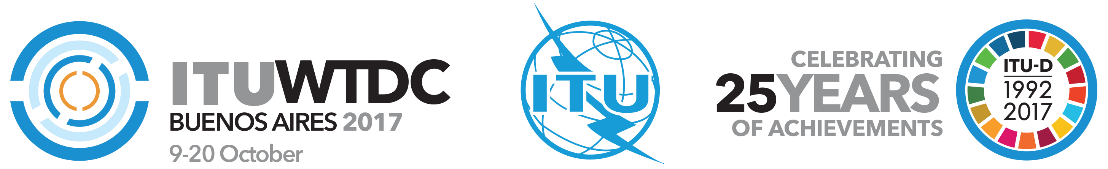 Документ КГРЭ-18/38-R13 апреля 2018 годаОригинал: английскийПредседатель Консультативной группы по развитию электросвязи (КГРЭ)Председатель Консультативной группы по развитию электросвязи (КГРЭ)ЗАКЛЮЧИТЕЛЬНЫЙ ОТЧЕТ О ДВАДЦАТЬ ТРЕТЬЕМ СОБРАНИИ КГРЭЗАКЛЮЧИТЕЛЬНЫЙ ОТЧЕТ О ДВАДЦАТЬ ТРЕТЬЕМ СОБРАНИИ КГРЭПовестка дня и проект плана распределения времени были утверждены без изменений.КГРЭ дала высокую оценку этому документу и приняла краткий отчет о ВКРЭ-17 к сведению. КГРЭ дала высокую оценку этому документу и приняла его к сведению.КГРЭ дала высокую оценку этому документу и приняла отчет о выездном совещании руководства БРЭ 2018 года к сведению.КГРЭ приняла оба документа к сведению, выразив БРЭ признательность за усилия, направленные на внедрение электронных методов работы на мероприятиях МСЭ-D.КГРЭ дала высокую оценку этому документу и предложила БРЭ подумать о том, чтобы на одном из будущих собраний выступить с сообщением по этим вопросам, чтобы предоставить информацию об имеющихся ресурсах.КГРЭ дала высокую оценку этому документу, отметив при этом тот факт, что требуется дополнительное обсуждение вопроса, касающегося практической реализации данного предложения.КГРЭ с удовлетворением приняла этот документ к сведению и согласилась, что эта рекомендация Директору будет учтена, в том числе механизмы для ее реализации, при подготовке к следующей ВКРЭ, и ее можно было бы обсудить на будущих собраниях КГРЭ.КГРЭ дала высокую оценку этому документу.КГРЭ поблагодарила 1-ю Исследовательскую комиссию МСЭ-R за это заявление о взаимодействии и приняла данный документ к сведению.КГРЭ приняла этот документ к сведению и предложила Председателям ИК включать соответствующую информацию, по мере возможности и при необходимости, в работу по исследуемым Вопросам. Было отмечено, что БР обновит этот перечень в установленном порядке.КГРЭ поблагодарила МСЭ-T за эти заявления о взаимодействии и приняла данные документы к сведению. Ответные заявления о взаимодействии будут направлены.КГРЭ приняла этот документ к сведению и поблагодарила Российскую Федерацию за данное предложение.КГРЭ приняла этот документ к сведению и утвердила назначение г-на Питера Мбенги (Камерун) от ИК1 МСЭ-D и г-жу Кэ Ван (Китай) от ИК2 МСЭ-D в ККТ МСЭ.КГРЭ дала высокую оценку этому документу, рассмотрела его и поблагодарила г-на Биджи за руководство работой МСКГ на протяжении нового четырехгодичного периода.КГРЭ обсудила проект пересмотренного круга ведения МСКГ, содержащийся в Приложении 1 к Документу 37, и отметила, что этот вопрос будет обсуждаться дополнительно и решен во время сессии Совета. Во время обсуждения в КГРЭ никто из участников не возразил против добавления деятельности Генерального секретариата в анализ МСКГ, как указано в предлагаемом пересмотренном круге ведения. Однако, КГРЭ отметила, что требуется дополнительное разъяснение по ряду вопросов.Были подняты вопросы относительно состава и названия МСКГ. Были подняты дополнительные вопросы о взаимосвязи Межсекторальной целевой группы МСЭ по координации (ЦГ-МСК) и МСКГ; первая является механизмом координации внутри МСЭ, в то время как вторая является органом, состоящим из представителей трех консультативных групп. Директор БРЭ согласился с рекомендацией КГРЭ, проинформировать Совет о дискуссиях по этому вопросу, состоявшихся во время собрания КГРЭ.Г-жа Нурзат Болжобекова (Кыргызстан) и г-н Арсений Плосский (Российская Федерация) были назначены представителями КГРЭ в МСКГ.КГРЭ дала высокую оценку этому документу и с признательностью приняла этот отчет к сведению.КГРЭ приняла этот документ к сведению с различными представленными разъяснениями и дополнениями.КГРЭ с удовлетворением поддержала этот документ, включающий незначительный пересмотр, уже отраженный в заключительном отчете ВКРЭ-17.КГРЭ с удовлетворением приняла настоящий документ к сведению.КГРЭ дала в высокую оценку обоим документам.КГРЭ с удовлетворением приняла данный документ, содержащий информацию о предстоящих важных видах деятельности исследовательской комиссии, к сведению. КГРЭ также выразила признательность за работу в области систем раннего предупреждения и за усилия членов по организации семинаров-практикумов, обогащающих работу по Вопросу исследовательской комиссии.КГРЭ высказала также предложение об определении на следующих собраниях исследовательской комиссии дополнительных тем, которые можно было бы обсудить на семинарах-практикумах или семинарах во время будущих собраний исследовательской комиссии.КГРЭ дала высокую оценку этому документу и приняла его к сведению; документ содержит график проведения РФР в 2018 году.КГРЭ дала высокую оценку этому документу и с удовлетворением приняла его к сведению.КГРЭ поблагодарила Председателя ГИСП за этот документ и приняла его к сведению.КГРЭ дала высокую оценку этому документу и приняла его к сведению.КГРЭ с удовлетворением приняла данный документ к сведению.КГРЭ с удовлетворением приняла данный документ к сведению.КГРЭ с удовлетворением приняла данный документ к сведению.КГРЭ дала высокую оценку этому документу и с удовлетворением приняла его к сведению.КГРЭ дала высокую оценку этому документу и приложению к нему и с удовлетворением приняла этот отчет к сведению.КГРЭ с удовлетворением приняла этот документ к сведению.КГРЭ с удовлетворением приняла данный документ к сведению. Было также отмечено, что первый вид деятельности IAGDI предварительно запланирован на ГСР-2018 и что в настоящее время с БРЭ проводится работа по созданию ее структуры.КГРЭ приняла данный документ к сведению. 